25 Jahre Bauernmarkt BoltigenGrosses Jubiläumsfest in der Heuhütte BoltigenSamstag, 7. September 2019 ab 20.00 UhrMitwirkende: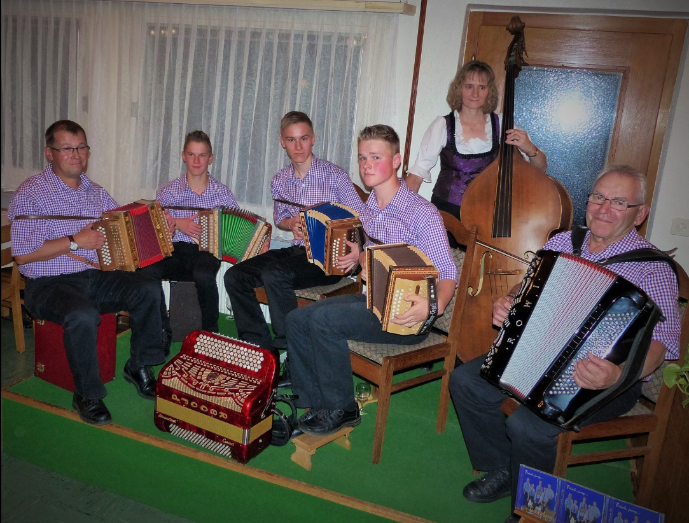 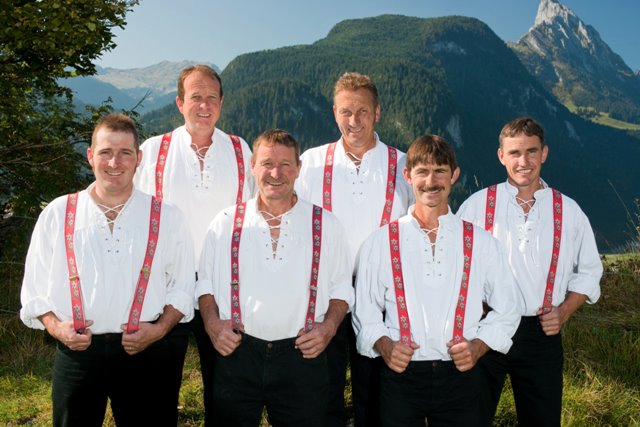 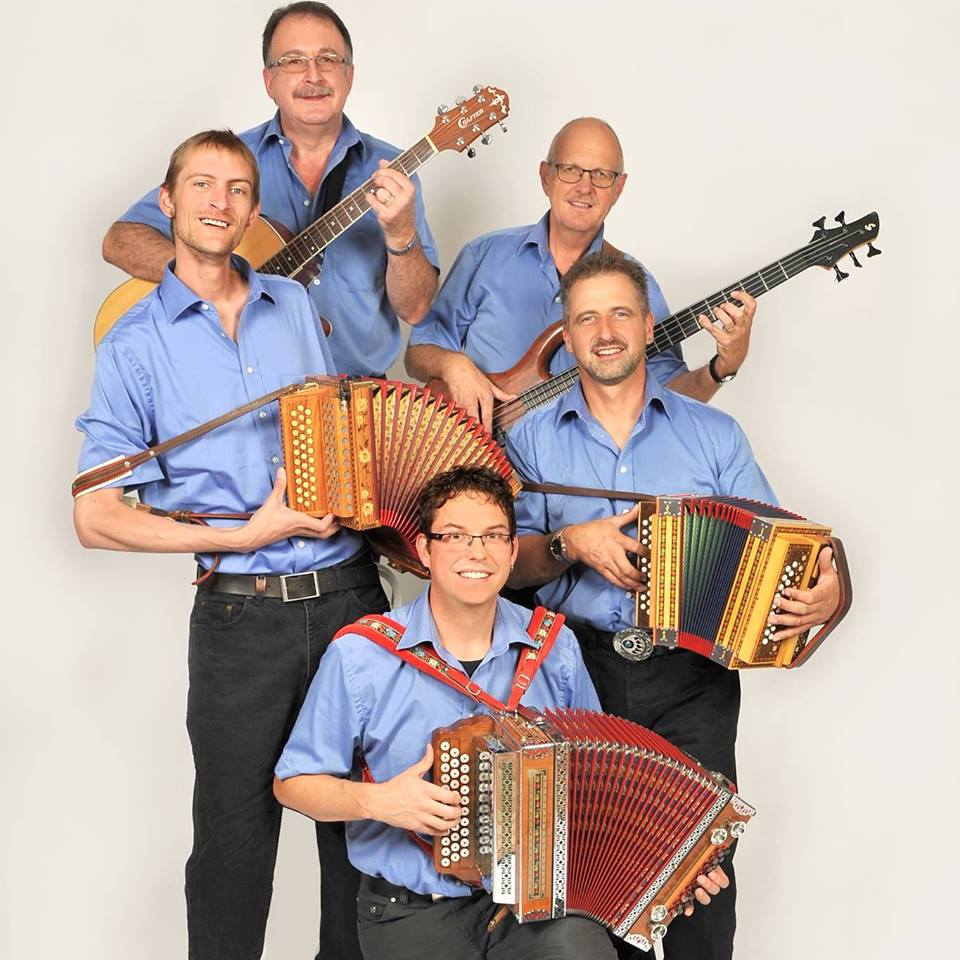 Glücksspiel mit schönen PreisenEintritt freiTagsüber: Bauernmarkt mit diversen Ständen (Programm siehe Rückseite)